Конспект по художественно - эстетическому развитию (пластилинография)  «День Победы. Вечный огонь».Воспитатель Ильичёва А.Цель: дать представление о празднике День Победы. Закрепить у детей навыки работы с пластилином. Выполнение открытки к празднику 9 мая, посредством лепки. Задачи: формирование навыков работы с пластилином, пробуждение интереса к лепке; закрепление приемов (скатывания, надавливания, размазывания) и создание с их помощью сюжетных картин; развитие мелкой моторики;воспитание патриотических чувств и чувства уважения к ветеранам ВОВ, воспитывать аккуратное выполнение работы, терпения. Материалы: иллюстрации с изображением атрибутики праздника День Победы, образец, картон, пластилин, стеки, салфетки. 
Ход занятия:
I Организационный момент. - Ребята, какой важный праздник мы отмечаем в мае?- Сейчас я вам прочитаю стихотворение, а послушайте очень внимательно. 
ДЕНЬ ПОБЕДЫ
День Победы 9 Мая –Праздник мира в стране и весны.В этот день мы солдат вспоминаем, 
Не вернувшихся в семьи с войны. 
В этот праздник мы чествуем дедов, 
Защитивших родную страну, 
Подарившим народам Победу
И вернувшим нам мир и весну! 
(Н. Томилина) II. Основная часть. - Ребята посмотрите пожалуйста, на эти картинки, как вы думаете, к какому празднику это относится?- Сейчас я вам немного расскажу об этом празднике.-  9 мая мы все отмечаем Великий праздник - День Победы. В этот день наша страна победила в страшной и долгой войне. За свободу нашей Родины боролись смелые солдаты, многие из них погибли. Тех, кто выжил в этой войне, называют ветеранами. В этот праздник их поздравляют, дарят цветы, благодарят за то, что они защитили нашу страну от врагов. - Какой праздник отмечает наша страна 9 мая? - Что случилось в этот день? - Кто боролся за свободу нашей родины? - Кого называют ветеранами? - Кого поздравляют и благодарят в этот праздник? - От кого защитили нашу страну ветераны? 
 Физкультурная минутка  «Стойкий оловянный солдатик»
Наклонитесь все вперед, 
А потом наоборот. 
Влево, вправо наклонитесь, 
Наклоняйтесь, не ленитесь! 
На одной ноге постой-ка, 
Будто ты солдатик стойкий. 
Руки ты прижми к груди, 
Да смотри, не упади! 
Руки вверх, руки в бок, 
И на месте - скок, скок, скок! 
Носом вдох, а выдох ртом. 
Дышим глубже, а потом… 
Марш на место не спеша. 
 - Сейчас посмотрите, у вас есть листы картона, вам нужно сначала взять красный цвет, и мы с вами сделаем пламя нашего огня. - Возьмите маленький кусок пластилина, раскатайте его на доске, что бы у вас получилась колбаска. - Потом накладывайте ее на наш картон, и пальцами расплющивайте и растирайте пластилин, как будто это у нас огонь. - С помощью стеки вы можете обрезать и сделать ровно его. (Показываю, прохожу, смотрю, и помогаю детям которым требуется помощь).- Теперь делаем второй язык огня, он у нас будет чуть ниже, и смотреть в сторону. - Возьмите маленький кусок пластилина, раскатайте его на доске, что бы у вас получилась колбаска. - Потом накладывайте ее на наш картон, и пальцами расплющивайте и растирайте пластилин, как будто это у нас огонь. - С помощью стеки вы ожжете обрезать и сделать ровно его. (Показываю, позже прохожу, смотрю, и помогаю детям которым требуется помощь).- Теперь делаем третий язык огня, он у нас будет на таком же уровне, как и второй и будет смотреть в другую сторону.- Возьмите маленький кусок пластилина, раскатайте его на доске, что бы у вас получилась колбаска. - Потом накладывайте ее на наш картон, и пальцами расплющивайте и растирайте пластилин, как будто это у нас огонь. - С помощью стеки вы ожжете обрезать и сделать ровно его. (Показываю, позже прохожу, смотрю, и помогаю детям которым требуется помощь).- Теперь мы с вами сделаем звезду, на которой у нас и будет стоять этот огонь.- Возьмите жёлтый цвет, сделайте из нее четыре маленькие колбаски, и расплющивайте так же на листе картона, сразу же под огнем. (Показываю, позже прохожу, смотрю, и помогаю детям которым требуется помощь).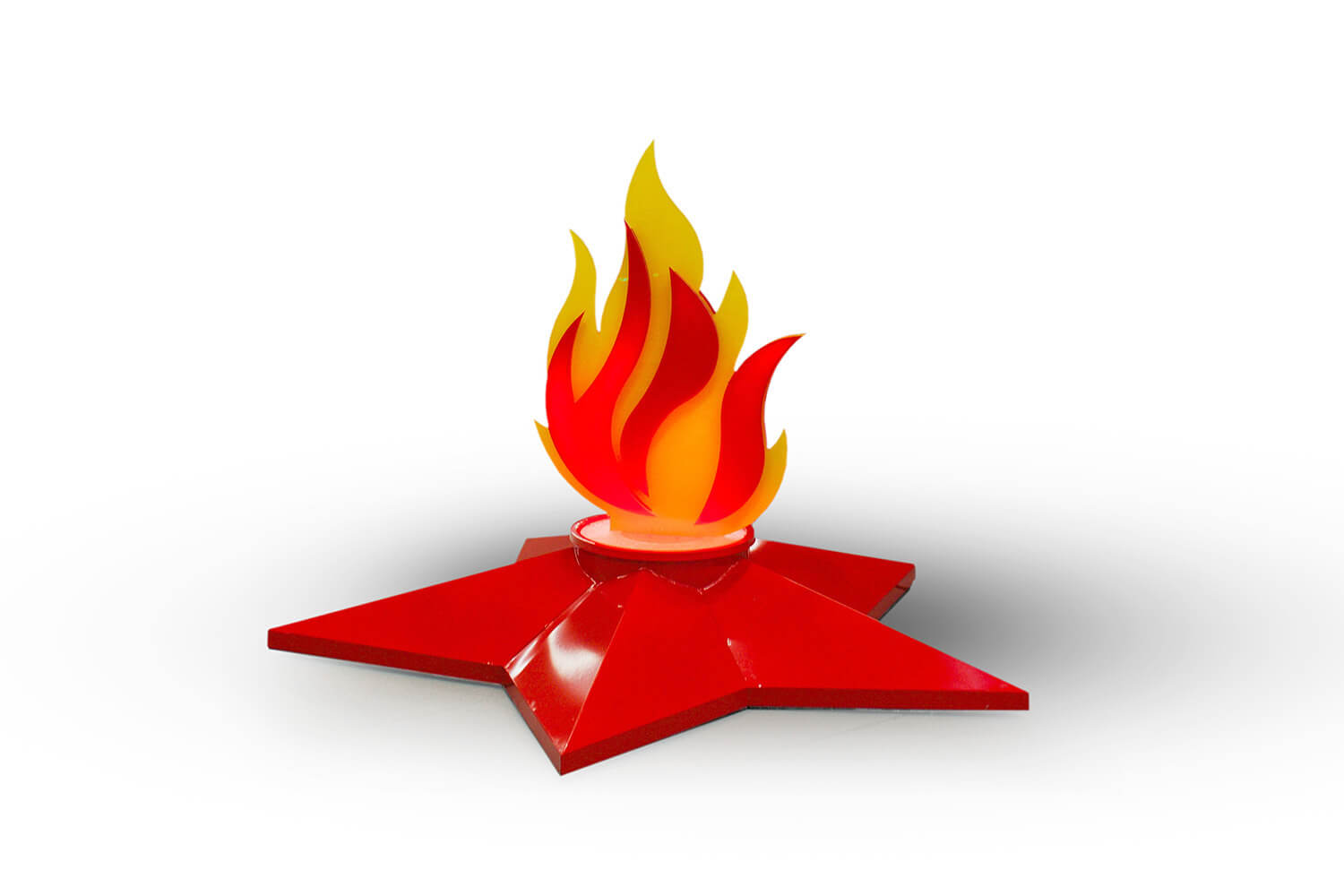 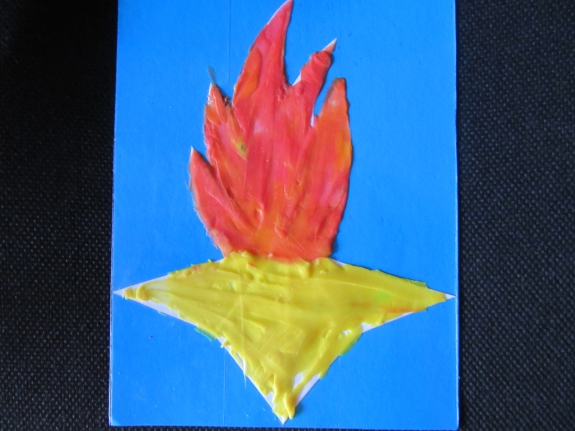 III.  Итог занятия. Выставка работ! - Какие вы молодцы! У вас получились очень красивые открытки! - Давайте вспомним, о чем мы с вами говорили? - Кто запомнил, в честь какого праздника мы с вами сделали открытки?- Что для вас было самым сложным? - Что на занятии вам больше всего понравилось?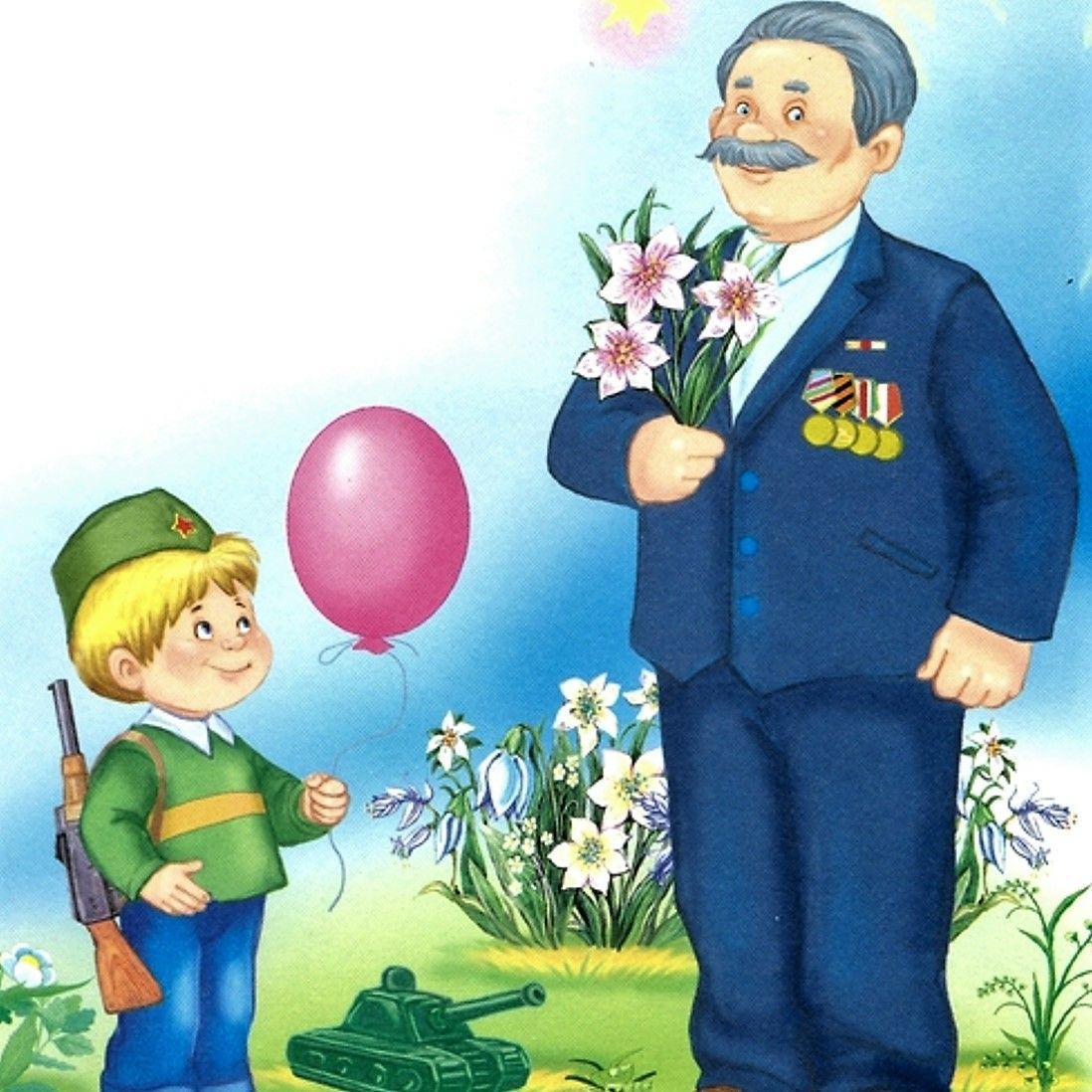 